PENGARUH KEPEMIMPINAN DAN MOTIVASI TERHADAP KEPUASAN KERJA SERTA IMPLIKASINYA TERHADAP KINERJA PEGAWAI DI PT BIO FARMA (PERSERO)ARTIKEL TESISDiajukan Untuk  Memenuhi Salah Satu Syarat Sidang Tesis Magister ManajemenPada Program Studi Magister Manajemen Konsentrasi Manajemen Sumber Daya Manusia Oleh :YAN JAUHARDINPM : 158 020 010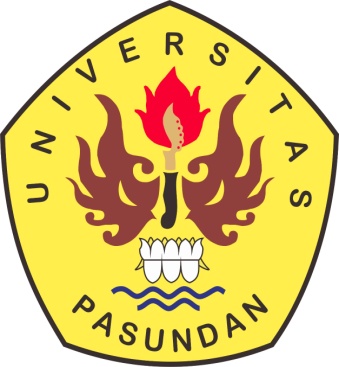 PROGRAM MAGISTER MANAJEMENPASCASARJANA                                       UNIVERSITAS PASUNDANBANDUNGABSTRAKPenelitian ini bertujuan untuk memperoleh bukti empiris mengenai “Pengaruh Kompensasi dan Kompetensi Terhadap Etos Kerja Serta Dampaknya Terhadap Kinerja Karyawan Di PT Bio Farma (Persero)”.  Hasil penelitian ini diharapkan dapat memberikan kontribusi dalam pengembangan ilmu manajemen, terutama manajemen sumber daya manusia dan lebih khusus lagi mengenai kompensasi, kompetensi, etos kerja, dan kinerja karyawan.  Penelitian ini diharapkan dapat digunakan sebagai informasi dan bahan pertimbangan dalam membuat aturan atau kebijakan untuk meningkatkan kinerja karyawan dan dapat menambah wawasan dan pengetahuan karyawan dalam memberikan pelayanan perusahaan sebagai perusahaan farmasi.Penelitian dilakukan di PT Bio Farma (Persero) Bandung.  Metode penelitian yang digunakan adalah metode survei dengan pendekatan penelitian kuantitatif.  Sedangkan tipe penelitiannya berupa eksplanasi dengan analisisdeskriptif dan analisis verifikatif.  Pengumpulan data yang digunakan adalah observasi, wawancara, dan memberikan kuesioner kepada responden.  Pengumpulan data dilakukan tahun 2017 dengan jumlah sampel sebanyak 267 orang.Untuk menguji hipotesis penelitian digunakan metode statistik Analisis Jalur (Path Analysis).Hasil analisis deskriptif menunjukkan bahwa pemberian kompensasi, kompetensi, etos kerja, dan kinerja karyawan PT Bio Farma (Persero) secara umum sudah baik.  Namun demikian masih terdapat dimensi dalam kompensasi, kompetensi, etos kerja, dan kinerja karyawan yang harus mendapat perhatian dan perbaikan.  Hasil analisis verifikatif menunjukkan bahwa kompensasi dan kompetensi baik secara parsial maupun simultan berpengaruh secara positif dan signifikan terhadap etos kerja, begitu pula etos kerja berpengaruh secara positif dan signifikan terhadap kinerja karyawan di PT Bio Farma (Persero).Kata kunci : Kompensasi, Kompetensi, Etos Kerja, Kinerja KaryawanABSTRACTThis study aims to obtain empirical evidence about the “Influence of Compensation and Competence to Work Ethics and its impact on Employees Performance on PT Bio Farma (Persero)”.  Teh result are expected to contribute in the development of management science, especially human resources management ang more specifically about compensation, competence, work ethics, and employees performance.  This study is expected to be used as information and material consideration in making rule or policy to improve employee’s performance and can add insight and knowledge of employee’s in providing service as pharmacy industry.The study was conducted at PT Bio Farma (Persero). The research method used survey method with quantitative research approach.  While the type of research in the form of explanatory with descriptive analysis and verification analysis.  Data collection is done observation, interviews, and provide questionnaires to respondents.  Data collection conducted in 2017 with the number of respondents as many as 267 people.  To test the hypothesis of the study used statistical method path analysis.The result descriptive analysis showed that compensation, competence, work ethic, and employee’s performance of PT Bio Farma (Persero) in general have been good. But that are still dimensions in compensation, competence, work ethic, and employee performance that should receive attention and improvement.  The result verification analysisshowed that both partial and simultant compensation and competence have positive and significant effect to work ethics, so also work ethic have positive and significant influence to employees in PT Bio Farma (Persero).Keyword : Compensation, Competence, Work Ethic, Employees PerformanceDAFTAR PUSTAKAA. SunyotoMunandar, 2008. PsikologiIndustridanOrganisasi,Universitas Indonesia, Jakarta.Agus Darma, 2003. ManajemenSupervisi, PT. Raja Grafindo Perkasa, Jakarta.Anwar PrabuMangkunegara, 2009. ManajemenSumberDayaManusia Perusahaan,PT. RemajaRosdakarya Bandung.Anwar PrabuMangkunegara, 2011. EvaluasiKinerja SDM, CetakanKeempat.PenerbitRefikaAditama, Jakarta.Armstrong, Michael, 2006. Performance Management, United State : Kogan PageBoatwright, J. R. & Slate, J. R. (2000). Work Ethic Measurement of Vocational Students in Georgia. Journal of Vocational Education Research [OnVocational Education Research [On-line], vol. 25 (4). http://scholar.lib.vt.edu/ejournals/JVER/v25n4/boatwright.htmDessler, Gary (2009). ManajemenSumberDayaManusia, Jilid I & II, PT INDEKS, JakartaEnco Mulyasa, 2009.  Menjadi Guru Profesional, MenciptakanPembelajaranKreatifdanMenyenangkan, PT. RemajaRosdaKarya, Bandung.Goleman, Daniel (1999). Kecerdasan Emosi Untuk Mencapai Puncak Prestasi,      Gramedia Pustaka Utama, Jakarta  Gomez, Faustino Cardozo, 2003.  ManajemenSumberDayaManusia,Andi Offset, Yogyakarta.Irham Fahmi (2011). Manajemen, Teori, Kasus, dan Solusi, Alfabeta, Bandung.Hadari Nawawi, 2003. ManajemenStrategikOrganisasi Non Profit BidangPemerintahan, Gajah Mada University Press, Yogyakarta.Henry Simamora, 2004. ManajemenSumberDayaManusia, EdisiKetiga, STIE YKPN, Yogyakarta.Jansen H.Sinamo, 2005. DelapanEtosKerjaProfesional, InstitutMahardika, Jakarta.Jansen H.Sinamo, 2011. 8 EtosKerjaProfesional Navigator AndaMenujuSukses, PT Spirit Mahardika, Jakarta.Kretner,Robert&Kinicki,Anglo. 2014. Organizational Behavior (PerilakuOrganisasi), Edisi 9,SalembaEmpat, JakartaM. Manulang,2010.  ManajemenPersonalia,Ghalia Indonesia, Jakarta.MarnisdanPriyono, 2008.  ManajemenSumberDayaManusia, CetakanPertama, Zifatama Publisher, Sidoarjo.Mathis, Robert L, & John H. Jackson, 2006.  ManajemenSumberDayaManusiaEdisiKesepuluh,SalembaEmpat, Jakarta.Moeheriono, 2009. PengukuranKinerjaBerbasisKompetensi: Competency Based Human Resource Management,  Ghalia Indonesia, Jakarta.Panji Anoraga, 2001. PsikologiKerja,RinekaCipta, Jakarta.Payaman J Simanjuntak, 2005. ManajemendanEvaluasiKinerja, LembagaPenerbitFakultasEkonomi UI, Jakarta.Rachmawati, Kusdiyah, 2008. ManajemenSumberDayaManusia, Andi,Yogyakarta.Rivai, VeithzaldanSagalaJauvani Ella, 2011.  ManajemenSumberDayaManusiaUntuk Perusahaan, PT. RajagrafindoPersada, Jakarta.Robbins, Stephen P, 2006. PerilakuOrganisasi, PT Indeks, KelompokGramedia, Jakarta.Spencer, M., Lyle, Jr, & Spencer, Signe M, 1993.  Competence at Work "Model for Superior Performance",  John Wiley &SoncInc, New York.Stoner, James. A.F, 2010. Management, Prentice Hall International, Inc Englewood Cliffs, New York.Sudarmanto, 2009.  KinerjadanPengembanganKompetensi SDM,  PustakaBelajar, Yogyakarta.Sudjana, 2003. TeknikAnalisisRegresidanKorelasi, Tarsito, BandungSugiyono, 2012. MetodePenelitianKuantitatif, Kualitatif, dan R&D. Cetakan Ke-17,Alfabeta, Bandung.Sugiyono, 2014. StatistikaUntukPenelitian. Cetakan Ke-25, Alfabeta, Bandung.Surya Dharma,  (2010).  ManajemenKinerja.  CetakanKetiga,PustakaPelajar, Yogyakarta.Susilo Martoyo, 2000. ManajemenSumberDayaManusia, EdisiKedua,BPFE, YogyakartaSutrisno, 2010. ManajemenSumberDayaManusia,KencanaPrenada Media.Suyadi Prawirosentono, 2008.ManajemenSumberDayaManusia, BPFE UGM, Yogyakarta.Toto Tasmara, 2002. Membudayakan Etos Kerja Islami, Gema Insani Pers, JakartaUndang-undangKetenagakerjaanRepublik Indonesia Nomor 13 tahun2003.Wirawan, 2009. EvaluasiKinerjaSumberDayaManusia, SalembaEmpat, Jakarta.http://www.spssindonesia.com/2014/01/uji-reliabilitas-alpha-spss.html